PROVIDER QUALIFICATION INSTRUCTIONSAPPLICATION TO PROVIDE NON-RECURRING DDDS HCBS SERVICESIf you are applying to become an Authorized Provider of Residential Habilitation services AND you are simultaneously applying to provide Community Transition services…. Check here    and submit Section 4 ONLY. INTRODUCTIONThe Division of Developmental Services (DDDS) seeks to provide a robust network of quality providers to deliver services and supports available under the DDDS Medicaid Home and Community-based Services (HCBS) Lifespan Waiver and the Pathways State Plan Amendment.  DDDS accepts applications on an open and continuous basis as required by Medicaid regulations.DDDS must approve an entity’s application prior to it providing an HCBS service(s).  Entities seeking DDDS approval must submit the following completed documents to DDDS:Application to Provide DDDS HCBS Services (hereafter referred to as the “provider application”) Requirements Summary ChecklistApplication narrative sections If you are applying to become an Authorized Provider of Residential Habilitation services AND you are simultaneously applying to provide Community Transition services, you must submit the following documents to DDDS:Application to Provide DDDS HCBS Services (hereafter referred to as the “provider application”) Requirements Summary ChecklistApplication narrative sectionsRequirements Summary Checklist Non-Recurring Services for Community TransitionApplication narrative section #4 from Provider Qualification Instructions Non-Recurring ServicesThe written proposal must include all information and supporting documentation. Appendix A displays a checklist of all documents that DDDS requires for a complete application. The applicant must submit each response as a separate .pdf document.  DDDS will return incomplete applications to the submitting agency. All documents submitted with the application become the property of DDDS. Applicants should retain a copy of all documents they submit to DDDS.Completion of the provider application does not guarantee DDDS approval.  Approval of a provider to deliver DDDS HCBS services does not guarantee that waiver members will select the provider.  Per Medicaid requirements, HCBS waiver members have the right to choose their providers.  If approved, providers must enroll with the Medicaid agency to provide DDDS HCBS waiver services. Approval by DDDS is a prerequisite to enroll with the Medicaid agency to deliver most DDDS HCBS services. The Medicaid agency will ask for the DDDS qualification letter during the enrollment process. Providers of DDDS HCBS services will be required to sign contracts with both the Medicaid agency and with DDDS.During the application process DDDS staff may provide information about the provider qualification process and waiver services but may not provide legal, technical, financial, or other business information. DOCUMENTATION REQUIREMENTSApplicants must answer ALL QUESTIONS and clearly cite the question number in its application narrative. The applicant must submit a Requirements Summary Checklist (see Appendix A) that includes each question number and the page number(s) on which DDDS can find the response to that question.  The applicant must answer the questions in the order found in the application.  DDDS encourages both thoroughness and conciseness in applications. If a question does not apply the applicant must include a response to the question by responding “N/A” and including the reason the question is not applicable.  Do not leave any questions unanswered. DDDS will return incomplete applications.Members of the Authorized Provider Committee score applications by assigning a maximum of 100 points across four (4) criteria:  100/100Programs and Services   			30/30Service Integrity				20/20 Business Practices			20/20 Service Description			30/30The Service Description section contains separate sections for Lifespan Waiver services and for Pathways services.  A provider may request approval for assistive technology services across both authorities using a single application.DDDS will deny applications that receive an average score of less than 80 points. If the Authorized Provider Committee determines the interested applicant is not eligible, DDDS will send a denial letter that includes the reason(s) for denial.  The provider may submit a new/revised application after six (6) months from the date of the denial letter.DDDS will schedule interviews with agencies whose applications score 80 points or more.  The Authorized Provider Committee will score the interview by assigning a maximum of 100 points.  DDDS reserves the right to reject any application that scores 0 points on any question or sub-question or on any component of the interview. INSTRUCTIONS FOR APPLICATION NARRATIVEPROGRAMS AND SERVICES – ALL SERVICES (30 points)Describe your agency or company. The description should include the following:A1 Describe the services your agency or company provides and the process by which you provide the service.A3 Describe any professional or business associations to which you belong (ex: Better Business Bureau, etc.). A7 Provide two (2) letters of reference that attest to the quality of the service you propose to provide.  The letters must be signed, dated within the past 12 months, and printed on the letterhead of the reference (unless it is a reference from an individual).SERVICE INTEGRITY – ALL SERVICES (20 points)B7 Describe your customer service program.  B8 Provide an example of exceptional customer service.BUSINESS PRACTICES – ALL SERVICES (20 points)C1 Describe the legal structure of your business (ex: sole proprietorship, LLC, general or limited partnership, 501(c)(3), etc.) to include the formation documentation, names of owners, and their affiliation with the organization.C7 Submit a copy of the agency’s current Delaware business license or 501(c)(3) documentation.SERVICE DESCRIPTION – LIFESPAN WAIVER SERVICES (30 points)Submit a detailed description of the service for which the agency is requesting approval. The service descriptions must match the services included in Section IB of the on the Provider Application. The agency must explain in detail how it will fulfill the service requirements contained in Appendix C of Delaware’s latest approved Application for the 1915 (c) Home and Community-Based Services Waiver. Each application must also include the following information based on the service for which the agency is applying.ASSISTIVE TECHNOLOGY (NOT OTHERWISE COVERED BY MEDICAID)U1 – Explain how the agency evaluates the assistive technology needs of waiver participants.U2 – Explain how the agency ensures assistive technology is not covered by other payor sources.U3 – Explain how the agency ensures that the waiver member will gain maximum benefit from the assistive technology equipment (training on use of equipment, maintaining equipment, customizing equipment, etc.).U4 – Provide evidence of: Occupational Therapists, Physical Therapists or Speech Pathologists licensed by the Delaware Division of Professional Regulation under Title 24 of the Delaware Administrative Code, sections 2000, 2600 and 3700, respectively, if applicable.U5 – Provide evidence of being certified by ATP RESNA Rehabilitation Engineering and Assistive Technology Society of North America.HOME OR VEHICLE ACCESSIBILITY ADAPTATIONSV1 – Describe how the agency ensures compliance with applicable building codes and required permits (for home adaptations) and industry standards and codes (for vehicle adaptations).V2 – Describe the agency’s experience with providing the kinds of home modifications and/or vehicle adaptations that it will be providing under the waiver.V3 - Describe the specific activities | adaptations the agency is qualified to perform.V4 - Home-Licensed Contractor (only): Provide evidence of being a licensed contractor to do business within the State of Delaware and that your agency holds applicable certificates, standards, licenses, bonds, and permits required.V5 – Describe your warranty program (providers must warranty their service for at least one year). SPECIALIZED MEDICAL EQUIPMENT AND SUPPLIES NOT OTHERWISE COVERED BY MEDICAIDW1 – Describe the specific categories of specialized equipment and supplies the agency is qualified to provide.COMMUNITY TRANSITIONX1 – Describe how your agency will ensure the service is a one-time support.X2 - Describe how your agency will ensure that the requested funds will be used only toward allowable expenses. X3 – Explain how the agency will ensure that waiver funds are the payor of last resort.ORGANIZED HEALTH CARE DELIVERY SYSTEMBB1 – Describe how the agency selects and screens qualified vendors/subcontractors to perform the subcontracted authorized service, ensuring the vendor possesses any and all required licenses, insurances, and warranties in accordance with Delaware Code, and as specified in the DDDS Provider Standards for Home and Community Based Services and in the Lifespan Waiver.BB2 – Describe how the agency will obtain all required estimates and the internal process to ensure approval is obtained from DDDS prior to authorizing the completion of any work by any vendors/sub-contractors.BB3 – Describe the agency’s internal process to maintain detailed records of all transactions with vendors/sub-contractors related to the purchase and delivery of goods and services from qualified vendors/sub-contractors.BB4 – Describe the agency’s understanding of how and when the authorized service is billed to Medicaid and the vendor/sub-contractor is paid for the goods and services supplied.BB5 – Describe the agency’s understanding of the administrative fee structure and how, what, and when to invoice DDDS for the administrative fee.BB6 – Describe how the agency ensures compliance with applicable building codes and required permits (for home adaptations) and industry standards and codes (for vehicle adaptations).SERVICE DESCRIPTION – PATHWAYS SERVICES (30 points)Submit a detailed description of the service for which the agency is requesting approval. The service descriptions must match the services included in Section IC of the Provider Application. The agency must explain in detail how it will fulfill the service requirements contained in the “Services” section of Delaware’s latest approved 1915 (i) State Plan Amendment. Each application must also include the following information based on the service for which the agency is applying.ORIENTATION AND MOBILITYY1 – Explain how the agency ensures that the waiver member will gain maximum benefit from orientation and mobility services.Y2 – Describe how the agency tailors service delivery to each individual’s needs.ASSISTIVE TECHNOLOGY (NOT OTHERWISE COVERED BY MEDICAID)U1 – Explain how the agency evaluates the assistive technology needs of waiver participants.U2 – Explain how the agency ensures assistive technology is not covered by other payor sources.U3 – Explain how the agency ensures that the waiver member will gain maximum benefit from the assistive technology equipment (training on use of equipment, maintaining equipment, customizing equipment, etc.).U4 – Provide evidence of: Occupational Therapists, Physical Therapists or Speech Pathologists licensed by the Delaware Division of Professional Regulation under Title 24 of the Delaware Administrative Code, sections 2000, 2600 and 3700, respectively, if applicable.U5 – Provide evidence of being certified by ATP RESNA Rehabilitation Engineering and Assistive Technology Society of North America.APPENDIX AHCBS PROVIDER APPLICATION REQUIREMENTS SUMMARY CHECKLISTFORNON-RECURRING SERVICESDDDS uses the same Requirements Summary Checklist (shown on the next page) for both new applicants and for existing providers applying to operate a new service. Agencies may apply for services funded by the Lifespan Waiver (LSW) and/or the Pathways to Employment State Plan Amendment (PTE) authorities.  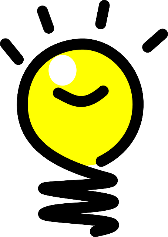 You must use the Requirements Summary Checklist shown below in your submission.  DDDS will reject any submission that does not follow this format.You must submit the Requirements Summary Checklist in Word format ONLY.HCBS PROVIDER APPLICATION REQUIREMENTS SUMMARY CHECKLIST NON-RECURRING SERVICESCRITERIAREQUIREMENTLABELPROVIDER INCLUDEDDDDSDDDSDDDSCRITERIAREQUIREMENTLABELPROVIDER INCLUDEDYESNONOGeneral RequirementsApplication to Provide HCBSGeneral RequirementsRequirements Summary ChecklistPrograms and ServicesAgency services and processesA1Programs and ServicesProfessional associationsA3Programs and ServicesTwo (2) letters of referenceA7Service IntegrityCustomer service programB7Service IntegrityCustomer service exampleB8Business PracticesLegal structureC1Business PracticesBusiness documentationC7Service Description Detailed program narrative of service for each service included in the application.  Potential applicants must answer ALL questions for the service(s) for which they are applying. NOTE: These must match services identified on the Application.Assistive Technology (not otherwise covered by Medicaid)Check Medicaid authority(ies) requested: Lifespan Waiver Pathways to EmploymentAssistive Technology (not otherwise covered by Medicaid)Evaluation of participants’ needsU1Assistive Technology (not otherwise covered by Medicaid)Payor of last resortU2Assistive Technology (not otherwise covered by Medicaid)Maximum benefit for participantsU3Assistive Technology (not otherwise covered by Medicaid)Licensure – PT, OT, STU4Assistive Technology (not otherwise covered by Medicaid)Certification – RESNAU5Home or Vehicle AccessibilityAdaptations(Lifespan Waiver only)Compliance with building codes, permits OR industry standards and codesV1Home or Vehicle AccessibilityAdaptations(Lifespan Waiver only)Experience in providing serviceV2Home or Vehicle AccessibilityAdaptations(Lifespan Waiver only)Qualifications to perform activitiesV3Home or Vehicle AccessibilityAdaptations(Lifespan Waiver only)Licensed contractor (Home Modifications)V4Home or Vehicle AccessibilityAdaptations(Lifespan Waiver only)Warranty programV5Specialized Medical Equipment and Supplies (not otherwise covered by Medicaid)Lifespan Waiver onlySpecific categories of supplies and equipmentW1Community Transition (Lifespan Waiver only)One-time supportX1Community Transition (Lifespan Waiver only)Only allowable expensesX2Community Transition (Lifespan Waiver only)Payor of last resortX3Organized Healthcare Delivery System (Lifespan Waiver only)How agency screens qualified vendorsBB1Organized Healthcare Delivery System (Lifespan Waiver only)How agency obtains estimates and DDDS approvalBB2Organized Healthcare Delivery System (Lifespan Waiver only)How agency maintains recordsBB3Organized Healthcare Delivery System (Lifespan Waiver only)Medicaid billingBB4Organized Healthcare Delivery System (Lifespan Waiver only)Administrative feeBB5Organized Healthcare Delivery System (Lifespan Waiver only)How agency ensures compliance with codes, permits, and industry standardsBB6Orientation and Mobility (Pathways to Employment only)Maximum benefitY1Orientation and Mobility (Pathways to Employment only)Tailors service to individual needsY2Orientation and Mobility (Pathways to Employment only)Orientation and Mobility (Pathways to Employment only)YNNDid the application include all required sections?Did the application include all required sections?Did the application include all required sections?If “Yes” send packet to Authorized Provider CommitteeIf “No” send notification to applicantIf “Yes” send packet to Authorized Provider CommitteeIf “No” send notification to applicantIf “Yes” send packet to Authorized Provider CommitteeIf “No” send notification to applicantDDDS SignatureDate